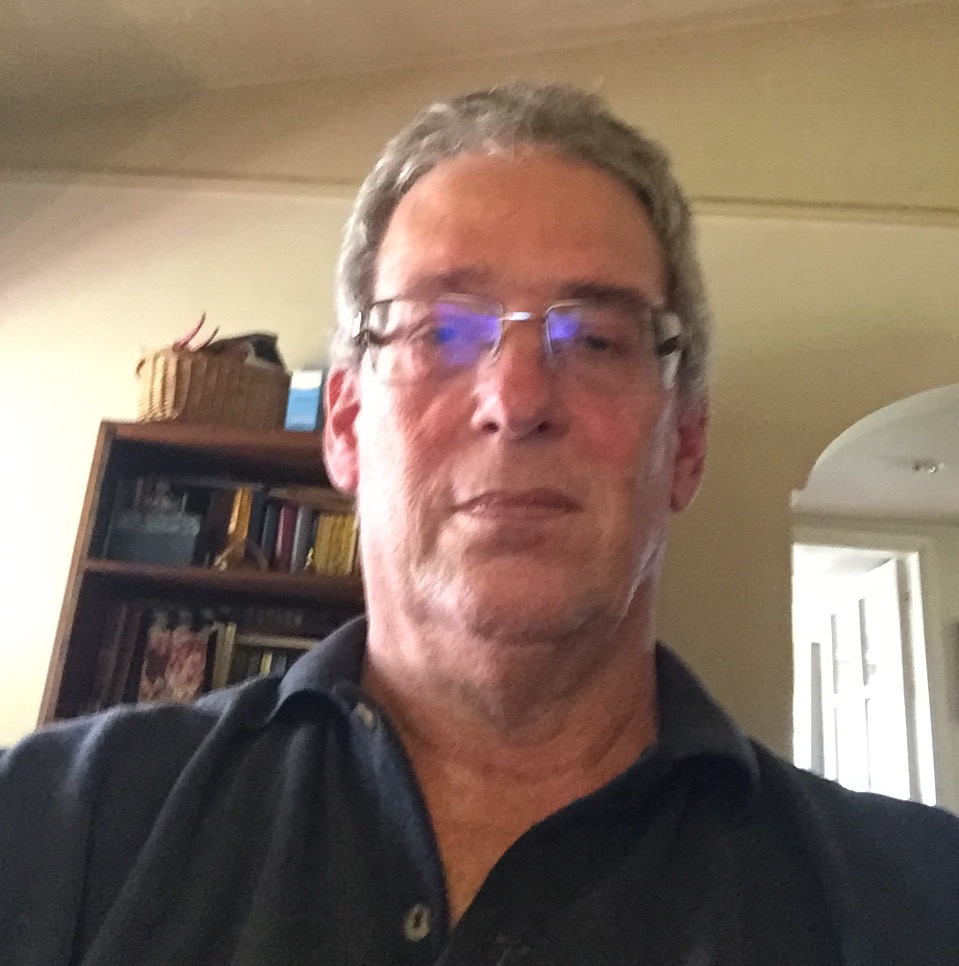 NOMBRE: 				DANIEL  FEUERSTEIN ORTIZFECHA DE NACIMIENTO:		27.2.1957 EN MONTEVIDEO/URUGUAYNACIONALIDADES:			URUGUAYO Y ALEMANESTADO CIVIL:				CASADO – DOS HIJOS (MARTIN 30 Y CECILIA 27)DIRECCION:				GRAL NARIÑO 2324 – 11500 MONTEVIDEO – URUGUAYTELEFONO:				+5982-600-2624 PARTICULARCELULARES:				+5989-4-431096 / +5989-9-431096EMAIL:	DAFEUER@NETGATE.COM.UY   -  DANIEL@PROMARKETING.COM.UYESTUDIOS:	PRIMARIA, SECUNDARIA Y  BUSINESS SCHOOL EN “DEUTSCHE SCHULE”  (COLEGIO ALEMAN) EN MONTEVIDEO. IDIOMAS:	ESPAÑOL, INGLES Y ALEMANEXPERIENCIA LABORAL:	2014 A LA FECHA: SOCIO ADMINISTRADOR DE ORKI URUGUAY TONS LTDA., IMPORTADORA Y DISTRIBUIDORA DE ACCESORIOS DE ALTA GAMA PARA MASCOTAS (TRAILER PARA BICICLETAS PARA LLEVAR AL PERRO, ARNESES DE SEGURIDAD PARA EL PERRO EN EL AUTO, RAMPAS, ETC.)	2012 A LA FECHA: SOCIO EN PROMARKETING, MONTEVIDEO, URUGUAY -  EMPRESA DEDICADA A LAS REPRESENTACIONES Y LICENCIAS DE PERSONAJES Y MARCAS (WARNER BROS., ANGRY BIRDS, NICKELODEON, MARAMA, ROMBAI, ETC.)	2001 - 2012 PRESIDENTE DE DT ENTERTAINMENT – CREACION Y BOOKEO DE SHOWS EN VIVO PARA NIÑOS EN TODA LATINOAMERICA. GIRAS REALIZADAS CON: BACKYARDIGANS, BARNEY, BEN 10, FRUTILLITA, DOKI, ETC.	1991 - 2012 CEO Y SOCIO DE EXIM TRADING LTDA. EN MONTEVIDEO, URUGUAY. AGENTES DE LICENCIAS Y PROMOCIONES PARA SANRIO, HIT ENTERTAINMENT, AMERICAN GREETINGS (ENTRE OTRAS), PARA SUS PERSONAJES Y MARCAS (HELLO KITTY, BARNEY, FRUTILLITA, ETC.).	1989 HASTA 1991 VICE PRESIDENTE DE RIEKER SHOE CORPORATION USA, CON BASE EN SAN FRANCISCO, ESTADOS UNIDOS, CON TODAS LAS RESPONSABILIDADES DE GERENTE GENERAL.	1985 HASTA 1988 GERENTE DE VENTAS SALAMANDER FOOTWEAR INC.  CON BASE EN SAN FRANCISCO, ESTADOS UNIDOS.	1981 HASTA 1985 SALAMANDER AG, CON BASE EN KORNWESTHEIM, ALEMANIA, GERENTE DE EXPORTACIONES RESPONSABLE POR LOS MERCADOS DE ESTADOS UNIDOS, GRAN BRETAÑA, IRLANDA, CANADA Y SUDAMERICA.